LINDEN HIGH SCHOOL
BOYS VARSITY BASKETBALLLinden High School Boys Varsity Basketball beat Owosso High School 63-39Tuesday, December 4, 2018
7:30 PM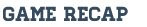 Linden jumped out to a 25-5 lead after the first quarter and never looked back defeating Owosso 63-39. Every player scored for Linden with Blake Lund and Reichen Lund leading the way. Each had 12 on the night. Eli Beil made three 3's to chip in 9 pts and Ryan Gillespie and Brenden Miller each had 7. Carson Bornfield led Owosso with 21. Linden is now 2-0 on the season and travels to Howell Friday for a Non League match up.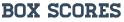 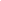 